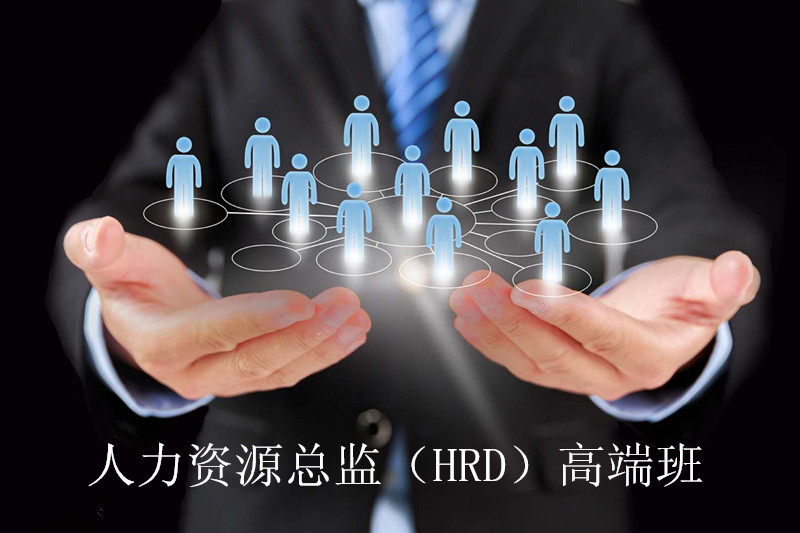 融贯实战+案例教学【项目背景】新形式下，人力资源管理如何升级与应对？在互联网深度应用的新时代，传统商业模式正在发生革命性的变化，这会对企业的人力资源管理模式产生了革命性的影响，是人力资源管理者面临的重要课题！人力资源总监，由一般作业性的实务工作者转变为CEO的战略伙伴、核心决策层的重要成员，工业4.0大潮的冲击下，需要弄清互联网时代人力资源管理与传统人事管理的区别，以应对新时代人力资源管理的新趋势、新要求。【学习课时】 学制一年（两月1次课，每次课3天，共18天）【上课地点】 北京  清华大学科技园【授课师资】 以清华知名教授和实战派知名专家为主力阵容【学习费用】 29800元/人（含培训费、资料费、茶点）【教学模式】 案例教学、情景模拟、平台交流。【课程收益】√ 在互联网时代给人力资源管理带来的新挑战中，通过对本课程的系统学习，能够为企业人力资源注入的新活力，带来新思维。√ 深刻理解人力资源管理与企业战略统一和互动的关系√ 了解如何招聘、留人，激励与发展员工√ 掌握人力资源管理、开发领域定性与定量的方法和工具【课程安排】备  注：  详细师资课程时间安排,请以入学后颁发的学员教材为准。【部分拟邀师资】冯芳：清华大学管理学硕士，北京大学人本管理研究中心副主任、研究员、高级咨询顾问、高级讲师，具有多年的企业管理咨询经验及培训经验，主要培训领域为人力资源管理实用技术和职业精神塑造.李 虹： 清华大学教授，博导，清华大学心理系党总支书记，清华大学总裁俱乐部专家委员会委员。香港大学 健康心理学博士。研究领域： 《健康心理学》 《决策心理学》 《管理心理学》。王晓毅： 清华大学教授、博导。1999年4月获国务院颁发的“政府特殊津贴。在研的课题有“魏晋玄学与官方儒学”（2004国家社会科学基金规划项目）“郭象思想研究”（清华人文学院“985”调控项目）丁守海：  中国人民大学教授，博士生导师，在华为市场部和人力资源部工作7年。担任中国邮政，正大集团管理顾问。研究领域：《企业的人才战略》  《组织变革管理》  《战略管理》许玉林:   中国人民大学副教授。美国加州伯克利大学高级访问学者，博士生导师。研究领域：《组织行为学》  《人力资源管理》  《组织设计与管理》李佳眉:   我国著名的实战派人力资源专家，是目前国内研究任职资格管理体系的人力资源管理专家之一，也是国内研究、构建中国企业人力资源管理模式的专家之一，李老师具备多年成功的企业人力资源管理实战经验，深谙中国企业人力资源管理的特点。尹文刚：  中科院心理研究所博士生导师, 1991年获英国伦敦大学心理学博士学位。中日友好医院神经心理研究与康复中心临床医师，中国康复医学会康复心理学会副主任委员。赵磊: 清华大学公共管理学院博士后。现为中共中央党校国际战略研究所副教授、台港澳与国际关系研究室副主任、中央党校亚太研究中心秘书长、北京外国问题研究会特邀研究员。梁源峰: 清华大学河北院专家委员会委员☆ 中国百强讲师☆ 北京源峰鼎辉管理咨询有限公司创始人、首席顾问☆ 中国SOPP战略管理体系创始人☆ 企业战略管理、人力资源管理、股权激励实战专家。张守春：  清华大学电机系毕业，美国新泽西州立大学人力资源管理学硕士。曾任朗讯集团人力资源总部经理，华泰保险人力资源总监。先后担任新浪网、新华人寿、五矿集团有色公司长期人事顾问。刘  涛： 曾任亿利资源集团人力总监（代码：600277）曾任快钱支付清算信息有限公司（中国领先的互联网金融平台）培训总监。主讲课程：《互联网+人力资源管理新趋势》  《人才梯队建设》等。  徐  沁:  盛高咨询董事长、著名企业并购整合专家。《前沿讲座》特邀嘉宾。主要作品有：《总经理与人力资源发展战略》 《解密人力资源的开发与管理》冉  斌： 新加坡经济管理学院领导力中心主任，加州工学院环球论坛主席，新加坡管理沙盘联合会秘书长。主讲课程：《三国领导力沙盘》   《金字塔执行力沙盘》  《三国绩效管理沙盘》崔  翔: 上海铭源集团总裁、原上海朗讯科技人力资源总监，清华大学职业经理训练中心特邀讲师。主讲课程：《人力资源成本控制》 《人力资源战略规划与组织设计》 《胜任力模型与招聘和面试技巧》 张  陇:  中国实力派劳动法与员工关系管理讲师，能够将理论与实际案例相结合。曾为：中煤集团、中国南车、中国北车、中国五矿、华远地产、正大集团等提供员工关系管理咨询、培训、顾问服务。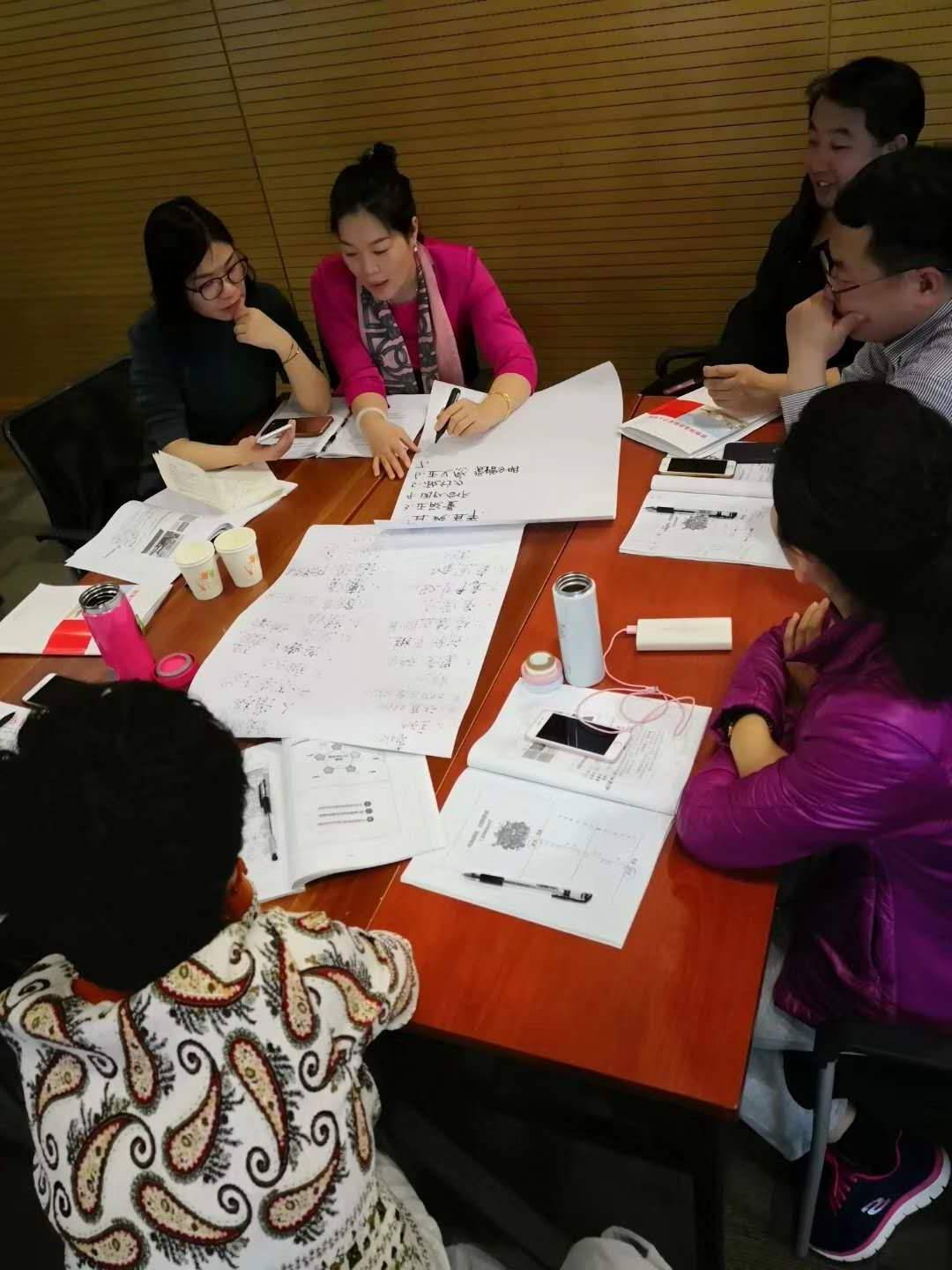 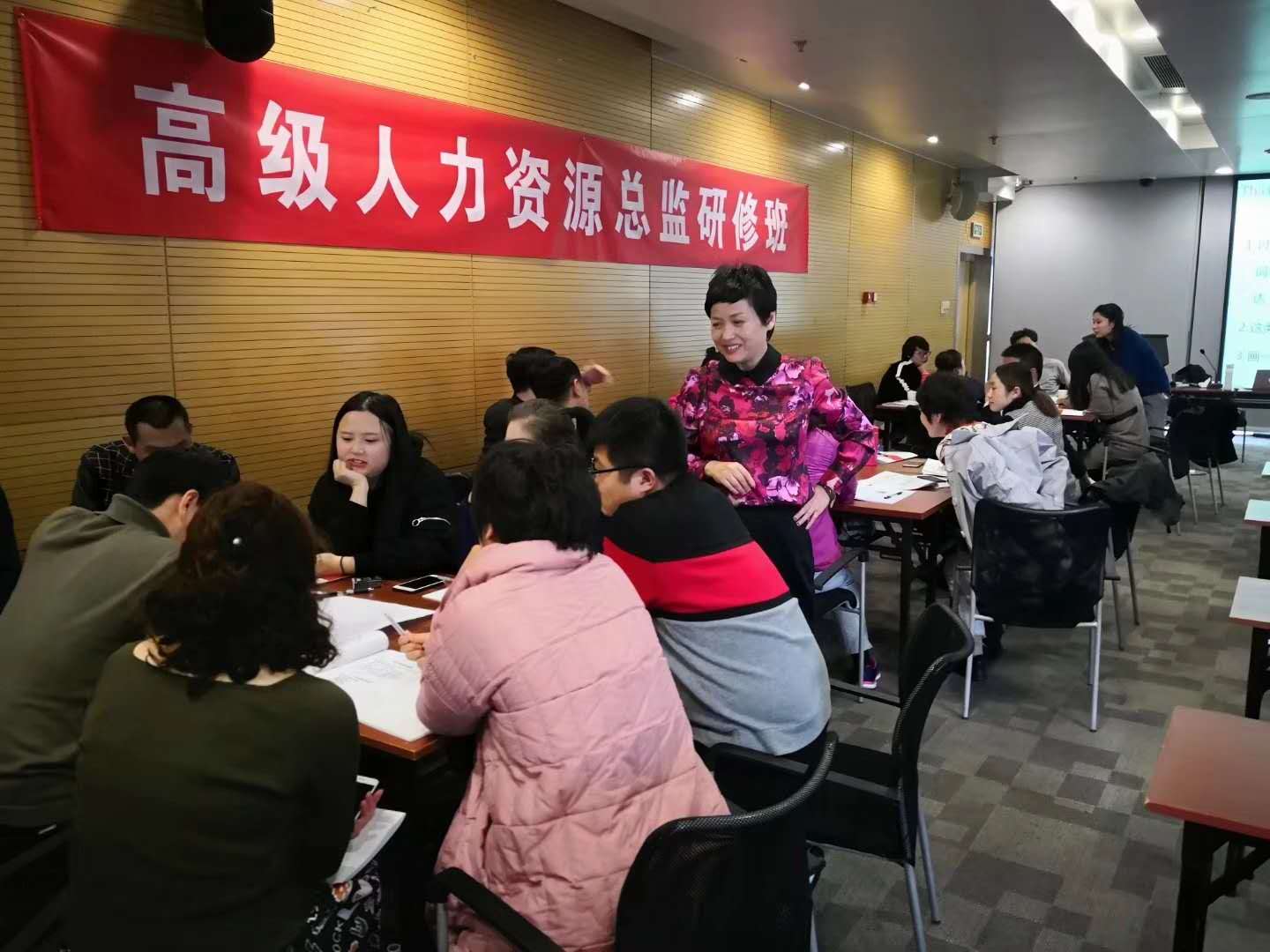 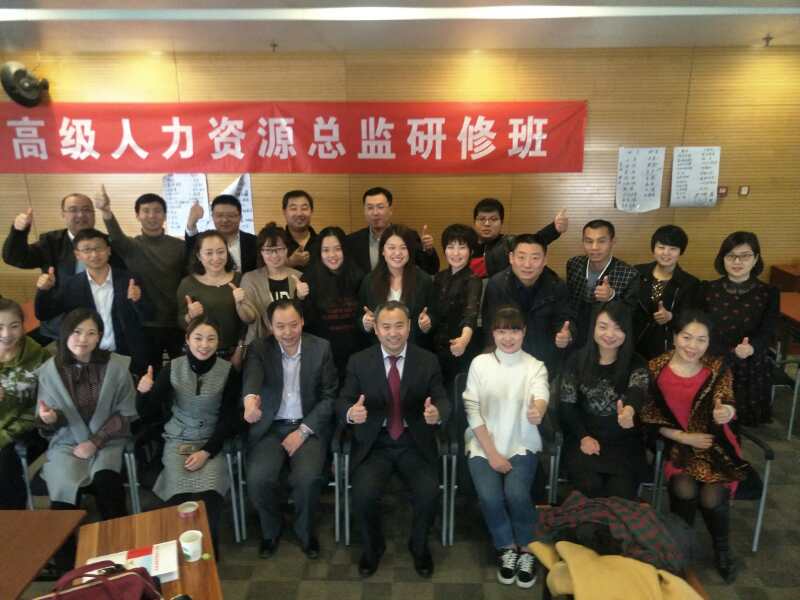 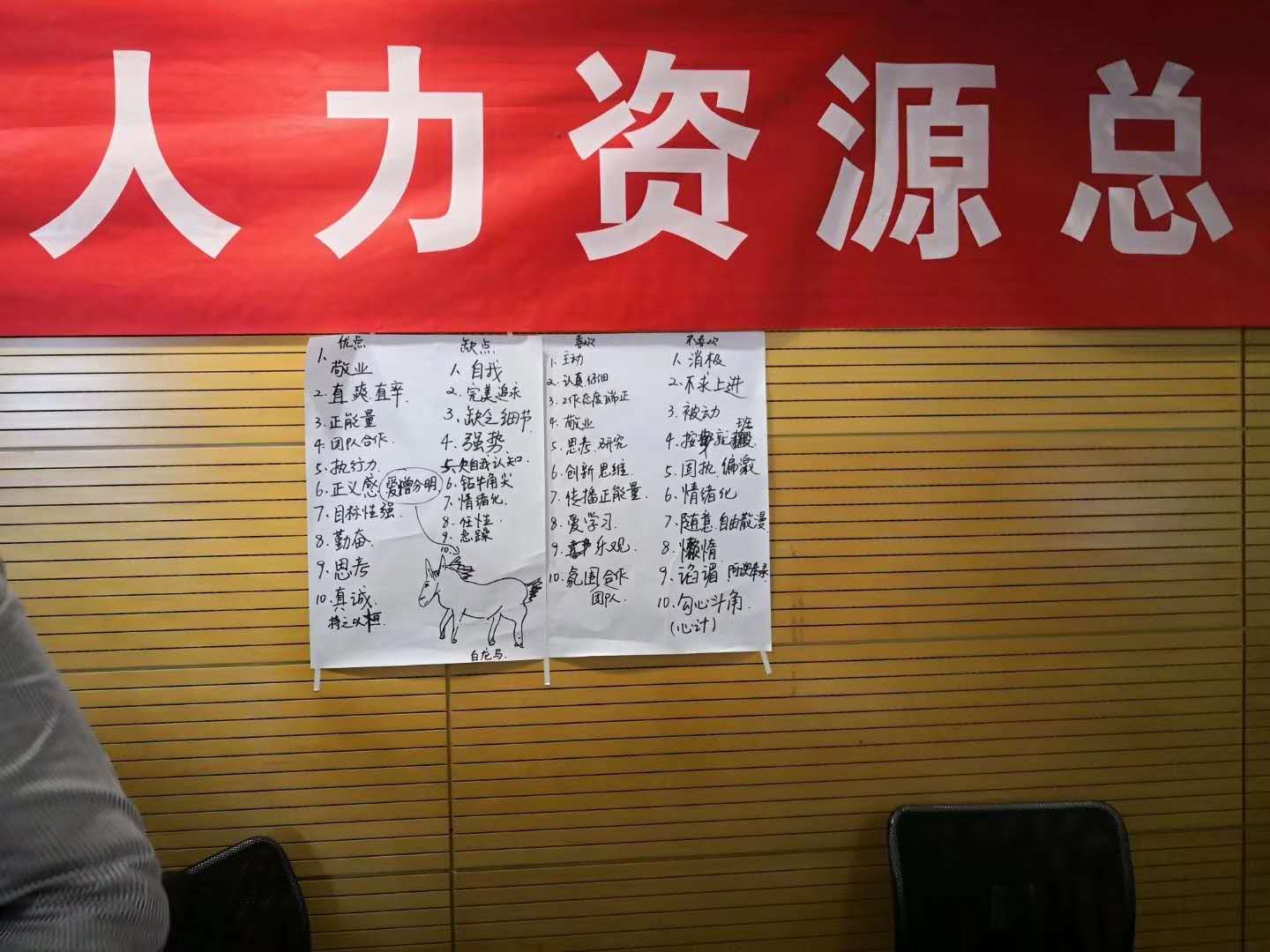 【教学管理】1、研修班设班主任一名，负责相关的教学管理工作；由班主任协助组建班委会，选举班长等班委会人员，协助教学管理2、班委会组织酒会、同学联谊。【报名流程】提交报名表→ 审核 →发入学通知书 → 缴纳学费 →报到→入学1、身份证复印件1份      2、两寸免冠蓝底证件照4张3、企业简介1份          4、名片2张高级人力资源总监研修班报名申请表 联系人：赵老师15911037933（微信同号）                  填报日期：   年      月     日注：此表所填信息仅用于招生工作，对外保密，请您详细填写。(复印有效)其他研修班可备选 【报名咨询】    联系人：赵老师 15911037933       
  电  话：010-60531730        
  邮  箱：qinghuadaxueyx@163.com
    微  信：15911037933   QQ: 2889303302战 略 人 力 顶 层 设 计 篇战 略 人 力 顶 层 设 计 篇战 略 人 力 顶 层 设 计 篇《战略人力资源规划》《创新思维与组织变革》《企业文化建设》战略性人力资源规划及行动设计人力资源的管控新模式互联网+人力资源管理新趋势互联网+的人才盘点和组织发展公司面临的外部风险和挑战组织如何管控外部的不确定性如何打造组织的灵活性如何打造团队新思维企业文化的认知联想、华为的企业文化剖析互联网时代的企业文化建设企业文化与企业绩效的关系人 力 总 监 领 导 力 突 破 篇人 力 总 监 领 导 力 突 破 篇人 力 总 监 领 导 力 突 破 篇《管理心理学与领导艺术》《教练式领导力》《4D系统打造团队领导力》心理学的基本认识用人与激励的心理学原理领导的用人心理现代管理者必备能力认识教练，教练的核心技巧教练的心态和核心价值职业生涯规划与发展面谈的辅导技巧提升领导力的有效性如何在团队中加强信任和融合？ 如何在团队中掌控冲突？使用情绪和语言管理团队人 力 管 理 实 战 操 作 篇人 力 管 理 实 战 操 作 篇人 力 管 理 实 战 操 作 篇《建立学习型组织，培训与开发》《组织发展与培养体系建设》《高效招聘与面试技巧》培训体系规划、课程的管理培训的有效评估有效的培训管理培训需求调研 培训体系构建的方法与流程如何建立学习型组织及要素解析组织能力如何建设?从组织能力到员工能力人才培养之关键人才梯队人才梯队与继任者计划HRBP胜任力构建与发展员工素质模型设计人才测评技术与实战应用选才的作用及选才的方式招聘与面试核心技能训练人力资源规划的招聘管理体系《劳动法规与员工关系管理》《绩效考核与薪酬体系设计》《高效沟通与卓越团队建设》员工入职、在职、离职风险控制薪酬、社保、个税管理风险控制辞退员工---沟通技巧及情绪管控违纪员工处理技巧与劳动争议预防及仲裁诉讼技巧战略导向的绩效管理体系设计全面绩效管理与企业竞争优势基于战略的薪酬体系设计框架绩效面谈与职业发展面谈薪酬体系的设计操作和方法高效沟通的三大原则与策略卓越团队建设的方法与策略团队的能力建设团队沟通的技巧团队的激励团队冲突的处理团队发展不同阶段的管理策略学员基本资料编号姓名性别职务职务身份证号码身份证号码最高学历固话/手机学员基本资料1学员基本资料2学员基本资料指定联系人指定联系人性别职务职务E-mailE-mail传真固话/手机学员基本资料企业资料单位名称单位名称成立时间企业资料通讯地址通讯地址邮政编码企业资料企业性质企业性质□国营 □民营 □外商独资 □中外合资 其它（请注明） _______   □国营 □民营 □外商独资 □中外合资 其它（请注明） _______   □国营 □民营 □外商独资 □中外合资 其它（请注明） _______   □国营 □民营 □外商独资 □中外合资 其它（请注明） _______   □国营 □民营 □外商独资 □中外合资 其它（请注明） _______   股份制公司□是  □否企业资料公司总资产公司总资产公司上年销售额公司上年销售额      （亿元）员工人数企业资料是否上市公司是否上市公司□  是       □  否       在                   证券交易所上市□  是       □  否       在                   证券交易所上市□  是       □  否       在                   证券交易所上市□  是       □  否       在                   证券交易所上市□  是       □  否       在                   证券交易所上市□  是       □  否       在                   证券交易所上市□  是       □  否       在                   证券交易所上市企业资料经营范围经营范围期望学习哪方面□宏观经济 □资本运营 □金融证券 □新三板上市  □私募股权 □战略管理 □企业文化建设 □提升领导力 □公司治理 □团队建设 □营销战略 □财务管理 □纳税筹划 □人力资源  □团队建设 □高效沟通  □危机管理  □互连网金融  □电子商务 □国学智慧 □易经其他方面：申请人签名（单位盖章）：□宏观经济 □资本运营 □金融证券 □新三板上市  □私募股权 □战略管理 □企业文化建设 □提升领导力 □公司治理 □团队建设 □营销战略 □财务管理 □纳税筹划 □人力资源  □团队建设 □高效沟通  □危机管理  □互连网金融  □电子商务 □国学智慧 □易经其他方面：申请人签名（单位盖章）：□宏观经济 □资本运营 □金融证券 □新三板上市  □私募股权 □战略管理 □企业文化建设 □提升领导力 □公司治理 □团队建设 □营销战略 □财务管理 □纳税筹划 □人力资源  □团队建设 □高效沟通  □危机管理  □互连网金融  □电子商务 □国学智慧 □易经其他方面：申请人签名（单位盖章）：□宏观经济 □资本运营 □金融证券 □新三板上市  □私募股权 □战略管理 □企业文化建设 □提升领导力 □公司治理 □团队建设 □营销战略 □财务管理 □纳税筹划 □人力资源  □团队建设 □高效沟通  □危机管理  □互连网金融  □电子商务 □国学智慧 □易经其他方面：申请人签名（单位盖章）：□宏观经济 □资本运营 □金融证券 □新三板上市  □私募股权 □战略管理 □企业文化建设 □提升领导力 □公司治理 □团队建设 □营销战略 □财务管理 □纳税筹划 □人力资源  □团队建设 □高效沟通  □危机管理  □互连网金融  □电子商务 □国学智慧 □易经其他方面：申请人签名（单位盖章）：□宏观经济 □资本运营 □金融证券 □新三板上市  □私募股权 □战略管理 □企业文化建设 □提升领导力 □公司治理 □团队建设 □营销战略 □财务管理 □纳税筹划 □人力资源  □团队建设 □高效沟通  □危机管理  □互连网金融  □电子商务 □国学智慧 □易经其他方面：申请人签名（单位盖章）：□宏观经济 □资本运营 □金融证券 □新三板上市  □私募股权 □战略管理 □企业文化建设 □提升领导力 □公司治理 □团队建设 □营销战略 □财务管理 □纳税筹划 □人力资源  □团队建设 □高效沟通  □危机管理  □互连网金融  □电子商务 □国学智慧 □易经其他方面：申请人签名（单位盖章）：□宏观经济 □资本运营 □金融证券 □新三板上市  □私募股权 □战略管理 □企业文化建设 □提升领导力 □公司治理 □团队建设 □营销战略 □财务管理 □纳税筹划 □人力资源  □团队建设 □高效沟通  □危机管理  □互连网金融  □电子商务 □国学智慧 □易经其他方面：申请人签名（单位盖章）：□宏观经济 □资本运营 □金融证券 □新三板上市  □私募股权 □战略管理 □企业文化建设 □提升领导力 □公司治理 □团队建设 □营销战略 □财务管理 □纳税筹划 □人力资源  □团队建设 □高效沟通  □危机管理  □互连网金融  □电子商务 □国学智慧 □易经其他方面：申请人签名（单位盖章）：